תל"י   בית חינוך                                                              מתכונת באזרחות  - רבעון ד',  2017                                                                  הוראות  לנבחן      משך הבחינה  :   שעתיים וחצי    -  150  דק.   מבנה השאלון  ומפתח ההערכה:   בשאלון ארבעה פרקים.            פרק ראשון    -     (1 *14 )                 -   14    נק'.            פרק שני        -      (3*9 ) + (1*13 )    -   40    נק'.            פרק שלישי   -      (2*12  )                 -   24   נק'.            פרק רביעי    -      (2 *11 )                 -   22   נק'.                                                                            ______                                                                        100 נק. חומר עזר מותר בשימוש:    אין  הוראות מיוחדות:               אין    נא להקפיד לענות לפי כללי זה"ב(ציין[בעבר = זהה], הצג[בעבר = הסבר], הסבר[בעבר = בסס])ב  ה  צ   ל  ח   ה  !!!                                                                              צוות אזרחות :  איל, איתי ואורית      פרק ראשון (14 נקודות)ענה על שאלה אחת מהשאלות 2-1.1. 1.	בובות בצורה שמדמה "חייל תלוי" נמצאו בפורים בשכונת מאה שערים החרדית בירושלים. בנוסף נמצאה במקום גם בובה בדמות חייל ועליה הכיתוב "חרד"ק (=חרדי קל דעת, כינוי גנאי שהמציאו קיצונים לחרדים המתגייסים לצה"ל) החוצה". הבובות הוסרו על ידי המשטרה, במקביל פועלת המשטרה אל מול פרקליטות המדינה על מנת לפתוח בחקירה בגין הסתה. במשטרה אמרו כי "המשטרה משקיעה מאמצים רבים לטיפול בתופעה, הן באמצעות איסוף מידע ממוקד כנגד תופעת ההסתה נגד לובשי מדים והן במישור החקירתי לשם איתור חשודים והבאתם לדין. המשטרה תנקוט יד קשה ותפעל למיצוי החקירה והעמדה לדין של כל מי שמעורב בכך". במהלך הסרת הבובות, ניסו כמה חרדים לשבש את פעולת הכוחות. שני חשודים עוכבו לחקירה בתחנת לב הבירה.א. ציין והצג את סוג השסע בחברה הישראלית שבא לידי ביטוי בקטע, בסס תשובתך על סמך האירוע. (7 נק').ב. ציין והצג את סוג המשפט שיפתח כנגד האנשים שתלו את הבובות, בסס תשובתך על סמך האירוע. (7 נק').2. עובדי רשות השידור פרצו לאולפן במהלך המהדורה המרכזית, במסגרת מחאתם נגד סגירת הרשות. "אנחנו אלף משפחות ואלף עובדים שעומדים בפני שבר אמיתי", אמרה אחת העובדות שפרצה לאולפן. "אנחנו פונים אליך, ראש הממשלה. אתה עמדת מעל בימת הכנסת והבטחת שתשקם את רשות השידור. הבטחות צריך לקיים".מאחורי העובדים התנוססו על מסכי האולפן הכתובות "היום זה אנחנו, מחר זה אתם". "שר האוצר משה כחלון, אתה שמצהיר מעל כל בימה שאתה שר חברתי, עכשיו זמנך להוכיח", אמר עובד נוסף בשידור. "אלף עובדי רשות השידור הולכים הביתה. זה הזמן למנוע, לעשות מעשה, האנשים שנתנו את מיטב שנות חייהם כדי להביא כל מידע אפשרי לציבור בצורה מהימנה. כל העובדים מבקשים - עשו מעשה. אלף עובדים נזרקים הביתה".א. ציין והצג בשם איזו זכות פרצו עובדי רשות השידור לאולפן, בסס תשובתך על סמך האירוע. (7 נק').ב. ציין והצג את סוג האמצעי לפיקוח וביקורת על השלטון בו השתמשו העובדים, בסס תשובתך על סמך האירוע. (7 נק').פרק שני (40 נקודות)ענה על שלוש מהשאלות 7-3. הצג שני הבדלים בין חוק יסוד לחוק רגיל. (9 נק').הצג מהי אלימות פוליטית. (9 נק').הסבר מהו עקרון האחריות המשותפת של הממשלה/אחריות ממשלתית משותפת, ומה חשיבותו. (9 נק').הסבר מדוע חשוב להבטיח את אי תלות הרשות השופטת, והצג  שתי דרכים במדינת ישראל להבטחת אי תלותה (9 נק'). הצג את בית המשפט העליון על שני תפקידיו. (9 נק').ענה על שאלה אחת מן השאלות 12-8 על פי אחד מהנושאים שלמדת.אשכול העולם היהודי:הצג את המחלוקת בין דתיים לחילוניים בנוגע למעמדם של הזרמים הדתיים הקונסרבטיבים והרפורמיים.  הסבר כיצד באה לידי ביטוי פגיעה  בעיקרון הפלורליזם במסגרת מחלוקת זו. (13 נק').אשכול תקשורת ופוליטיקה בישראל:הצג את המושג: תעמולת בחירות. הסבר כיצד תעמולת בחירות מסייעת למימוש התנאי לקיום בחירות דמוקרטיות "התמודדות חופשית". (13 נק').אשכול בחירות ומפלגות:הצג את שיטת הבחירות לכנסת בישראל. הסבר כיצד שיטה זו יכולה לתרום לצמצום השסע הלאומי. (13 נק').אשכול רשויות מקומיות:הצג את הדרך בה מתקיימות בחירות לראש הרשות המקומית. 			הסבר כיצד עקרון שלטון העם מתממש בקיומן של הבחירות לראש הרשות המקומית (13 נק').אשכול מעורבות אזרחית ופיקוח על רשויות השלטון:הצג שתי דרכים למעורבות פוליטית.						הסבר כיצד אחת מהדרכים האלו מבטאות את עיקרון הגבלת השלטון. (13 נק').פרק שלישי (24 נקודות)קרא את הקטע וענה על שתי שאלותכשאני אומר שצריך להוריד את אחוז החסימה שואלים אותי חברי אם השתגעתי. האם אינך יודע ששורש המשברים הפוליטיים התדירים, השבים ופורצים בישראל, נעוץ בריבוי המפלגות המיוצגות בכנסת — הם שואלים. ישראל זקוקה לממשלה יציבה, לכן עלינו לצמצם את מספר המפלגות המיוצגות בכנסת.הבה נחשוב לרגע על הטיעון הזה. במארס 2014 חוקקה הכנסת חוק שהעלה את אחוז החסימה ל–3.25%, בטענה שהדבר יגביר את היציבות הפוליטית. התוצאה: ממשלה צרה שנשענה על רוב זעיר של 61 חברי כנסת. כך הצליח אביגדור ליברמן לבסוף להשיג את מטרתו ולהתמנות לשר הביטחון, בהרחיבו את הרוב הקואליציוני ל–66. פוליטיקה אינה אלגברה ליניארית. קשה לנבא תוצאות של שינויים חוקתיים, והדבר אמור גם לגבי מי שרואים עצמם מומחים לנושא. לא יהיה זה מופרז לטעון, ששינויים חוקתיים מסוג זה מחייבים בדיקה יסודית של כל ההשלכות האפשריות ותמיכה של יותר מרוב פשוט. עליהם לשקף  את הכללים שעל פיהם הן חברי הקואליציה והן חברי האופוזיציה חייבים לנקוט, כפי שמחייב המשטר הדמוקרטי על מנת לחזק את יציבות המשטר ותוך מימוש ערכיה של מדינת ישראל כמדינה דמוקרטית. לשקף הסכמה רחבה, הכוללת חלק ממפלגות האופוזיציה. זה לא מה שקרה כאשר הועלה בפעם האחרונה אחוז החסימה. השפעת ההעלאה האחרונה של אחוז החסימה באה לידי ביטוי מיידי במגזר הערבי. מחשש שלא יצליחו לעבור את אחוז החסימה נאלצו שלוש המפלגות הערביות שיוצגו בכנסת להתאחד לרשימה משותפת, שבה המפלגות הקיצוניות יותר, אף כי גם הקטנות יותר, נותנות את הטון. יש בסיס להנחה, שמפלגות אלו אינן מייצגות את השקפות הרוב בקרב האזרחים הערבים, אבל לבוחר הישראלי הערבי לא ניתנה אפשרות לבטא את העדפותיו.רבים מהאזרחים הערבים מאמינים בהשתלבות בחברה הישראלית. המפלגות הערביות הקיצוניות יותר אינן שותפות למטרה זו. במקום השתלבות, הן קוראות להפרדה, לעימות, ולתמיכה באויבי המדינה. דוגמה טובה לקונפליקט הזה היא היחס כלפי השירות הלאומי. נציגי הרשימה המשותפת מתנגדים לו, בעוד שמספר המתנדבים הערבים לשירות גדל משנה לשנה.למי יצביעו בבחירות הבאות האזרחים הערבים המאמינים בהשתלבות? אם אחוז החסימה לא יורד, יצטרכו לבחור בין הרשימה המשותפת לבין הימנעות מהצבעה. הורדה של אחוז החסימה עשויה לעודד את הקמתה של מפלגה ערבית מתונה, שתייצג את האינטרסים של האזרחים הערבים השואפים להשתלב בחברה הישראלית. זה עשוי להיות צעד חשוב מאוד בקידום השתלבות כזאת וביצירת התקרבות בין האזרחים הערבים ליהודים.(מעובד ע"פ מאמר של פרופ' משה ארנס, "הארץ"  14.03.2017  )(פרופ' ארנס כיהן כשר בטחון בממשלות בראשות הליכוד בשנות ה80 וה90)13. הצג את עקרון ההסכמיות, הסבר כיצד עקרון זה בא לידי ביטוי בקטע. (12 נק').14. הצג  את השסע הלאומי, הסבר כיצד אחת מהדרכים להתגבר על שסע זה באה לידי ביטוי בקטע. (12 נק').15. הצג את שיטת הבחירות היחסית – ארצית – רשימתית, הנהוגה במדינת ישראל. הסבר חסרון אחד של השיטה הבא לידי ביטוי בקטע. (12 נק').פרק רביעי (22 נקודות)ענה על שתיים מהשאלות 20-16. (שאלה אחת חובה – טענה והנמקה)16. . חברת דן באר שבע הפעילה באוטובוסים שלה כריזה בעברית ובערבית, לצד מסלול  הקו המופיע על שלט אלקטרוני בכתוביות מתחלפות בשתי השפות. תושבי העיר החלו למחות, ראש העיר פנה למשרד התחבורה להסיר את הכריזה בערבית, והיא אכן הוסרה. יש לציין כי התחבורה הציבורית בבאר שבע משרתת אלפי ערבים ובדואים שגרים בעיר ומבקרים בה.ציין והצג את סוג הזכויות שנפגע, והסבר כיצד סוג זכויות זה בא לידי ביטוי בקטע. (11 נק').17.. משרד הרווחה הוציא לפועל מיזם לאומי לביטחון תזונתי במסגרתו יקבלו אלפי משפחות במצוקה כלכלית ברחבי הארץ כרטיס נטען לרכישת מזון בשווי של 500 שקלים מדי חודש. מדובר במשפחות הסובלות מאי ביטחון תזונתי חמור. הכרטיס לשימוש מידי יכלול 250 שקלים לרכישת מזון, לא כולל טבק ואלכוהול, ברשתות נבחרות ובחנויות מקומיות,  וירקות, פירות ומזון יבש בשווי של 250 שקלים יובלו לבתי משפחות. המיזם יתקיים ב- 36 רשויות.ציין והצג את הגישה החברתית-כלכלית שבאה לידי ביטוי במיזם של משרד הרווחה. הסבר כיצד היא באה לידי ביטוי בקטע. (11 נק').18. יציאה החוצה למרחב הציבורי עם ילד  אוטיסטי עלולה תוך מספר שניות להפוך לשדה קרב. לא תמיד ניתן לצפות מראש מה יפחיד, ילחיץ , יאיים, ידאיג וירתיע אותו. אחד הרגעים המסובכים ביותר עבורו הוא זמן ההמתנה בתור. הוא פשוט לא מסוגל להמתין בתור, זה לא שהוא "לא רוצה" או מפונק, הוא פשוט לא יכול! הוא לא מצליח להבין למה הוא צריך להמתין בתור, העמידה במקום גורמת לו ללחץ ורעידות, האנשים סביבו מפחידים ומרתיעים אותו. בעקבות כך נכנסו תקנות נגישות חדשות שנועדו לשפר את חייהם של בעלי לקויות "בלתי נראות", הכוונה שאינן פיזיות, וביניהן אוטיזם, פיגור ונכי נפש. במסגרת התקנות החדשות מנפיק הביטוח הלאומי לזקוקים לכך תעודת נכה, עם תוספת שמציינת כי נושא התעודה זכאי לפטור מעמידה בתור.ציין והצג את סוג המדיניות הבא לידי ביטוי בתקנות החדשות. הסבר כיצד סוג מדיניות זה בא לידי ביטוי בקטע (11 נק').19. מדינת ישראל חוקקה חוק המאשר הזנה בכפייה של אסירים ביטחוניים ששובתים רעב ונשקפת סכנה לחייהם. החוק מעלה ויכוחים מצד חוגים שונים בחברה. הבע את עמדתך בעניין זה. הצג שני נימוקים התומכים בעמדתך, ומתבססים על מושגים מתחום האזרחות.       בכתיבתך הקפד על הרכיבים הבאים:טענה  - הצגת עמדתך בעניין באופן  ברור.הנמקה – הצגת שני נימוקים, שבעזרתם אתה מבסס את טענתך על מושגים וידע מלימודי האזרחות . (11 נק').20. לאחרונה, נשמעים קולות בציבור הדורשים ממדינת ישראל להתערב בנעשה בסוריה ולסייע לאזרחי סוריה הנמקים והסובלים מהתמשכותה של מלחמת האזרחים המתחוללת בה. קולות אלו נעים בין אלו הדורשים לאפשר ליותר פצועים להתאשפז ולהבריא בישראל, לבין אלו הדורשים מעורבות צבאית ממש כדי להפחית את מספר הנפגעים האזרחיים.הבע את עמדתך בעניין זה. הצג שני נימוקים התומכים בעמדתך, ומתבססים על מושגים מתחום האזרחות.       בכתיבתך הקפד על הרכיבים הבאים:טענה  - הצגת עמדתך בעניין באופן  ברור.הנמקה – הצגת שני נימוקים, שבעזרתם אתה מבסס את טענתך על מושגים וידע מלימודי האזרחות . (11 נק').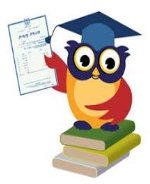 בהצלחה רבה! 